ПОЛОЖЕНИЕII региональная  выставка-конкурс рисунков детей и юношества  «Мир через призму науки – 2021»  г. Новокузнецк, Кемеровская область, Россия.Общие положенияОрганизатор:  кафедра дошкольной и специальной педагогики и психологии факультет психологии и педагогики  Кузбасского гуманитарно-педагогического института Кемеровского государственного университета 2. Цели и задачи Цель Конкурса – создание условий для проявления творческих способностей детей и подростков, умения интерпретировать исторические и природные явления через призму научной картины мира.  Задачи Конкурса: -  развитие интереса к научному познанию окружающей действительности;  -    стимулирование развития детского изобразительного творчества; - развитие системы работы с творческими, мотивированными на изобразительное искусство детьми;- выявление и поддержка профессионально и творчески работающих с детьми педагогов; - стимулирование интереса к чтению и книжной иллюстрации;- привлечение внимание детей к проблемам охраны окружающей среды, воспитание бережного отношения к природе.3. Состав организационного комитетаВ состав организационного комитета (далее – оргкомитет) входят: - Колтунова Анна Алексеевна, к.б.н, доцент каф. дошкольной и специальной педагогики и психологии; - Зырянова Руслана Сергеевна, старший преподаватель каф. дошкольной и специальной педагогики и психологии; - Костикова Дина Алексеевна, к.п.н., доцент каф. дошкольной и специальной педагогики и психологии; - Андронов Максим Павлович, старший преподаватель каф. дошкольной и специальной педагогики и психологии. 5. Номинации конкурсаТема 1. Памятные даты  (история)В истории нашей родины есть большое количеством памятных дат, событий и интересных фактов, оказавших существенное влияние на развитие не только России, но и всего мира в целом. В этой номинации мы ждем творческие работы, посвященные памятным событиям или иллюстрирующие интересные факты из истории России.Тема 2.  Мы на Луну (астрономия)Ровно 55 лет назад, 3 февраля 1966 года, советская станция «Луна-9» впервые в мире осуществила мягкую посадку на Луну. Это было частью программы исследования естественного спутника Земли.В этой номинации мы ждем рисунки на космическую тему, в которых найдут воплощение образы первооткрывателей космоса, космические путешествия, перспективы развития космических путешествий. Тема 3. Литературная иллюстрация (литература)17 февраля 2021 года исполнилось 115 лет со дня рождения детской поэтессы Агнии Барто.  «Если Вы не знаете стихов Агнии Барто,  значит, Вы родились и выросли не в этой стране. Едва научившись говорит, каждый российский ребенок неуклюже и с запинками ведает окружающим историю о бычке, который вот-вот упадет с досточки, о зайке, брошенном хозяйкой, и о Тане, уронившей в речку мячик, Тоненькой, едва заметной ниточкой проходят эти строки сквозь нашу жизнь, крепко связывая поколения и оставляя в душе светлый след памяти о детстве» (Л.Горшкова). В этой номинации мы ждем рисунки-иллюстрации к стихам Агнии Барто. Тема 4. Мой   любимый  край  (краеведение) В августе 2018 года президент России Владимир Путин подписал Указ «О праздновании 300-летия Кузбасса». В 1721 году были обнаружены залежи угля на территории Кузнецкого угольного бассейна - Кузбасса, сегодня известного во всем мире.  6 июля 2021 года регион отметит свое 300-летие!В этой номинации мы ждем рисунки, на которых будет изображена ваша малая родина. Нам интересно все: животные, которые у вас живут;  растения, которые вас окружают, а может это будут дома, предприятия или просто интересные люди. Тема 5. Быстрее! Выше! Сильнее! (спорт)Несмотря на кризисную ситуация в мире в 2021 году прошли Летние олимпийские игры-2020 в которых приняли участие более 11000 спортсменов из 205 стран.  Российские спортсмены принял участие в 26 видах спортивных состязаний и заняли 5 место в общекомандном медальном зачете.  В этой номинации мы ждем рисунки на тему олимпиадного движения. 
6. Условия конкурсаВ выставке-конкурсе могут принимать участие воспитанники учреждений дошкольного, общего, дополнительного и среднего-профессионального образования (дошкольные учреждения, общеобразовательные школы, детские художественные школы, школы искусств, студии детского изобразительного творчества, худ. училища, колледжи и т.д.), а также самостоятельные участники в возрасте от 5 до 23 лет.Возраст участников ОТ 5 ДО 23 ЛЕТ включительно.Конкурс проводится по номинациям среди следующих возрастных групп: 5 – 7 лет; 8 – 11 лет; 12 – 15 лет; 16 – 18 лет; 19 – 23 года.На выставку-конкурс принимаются рисунки, выполненные в свободной технике (гуашь, акварель, тушь, пастель, цветные карандаши, художественная роспись ткани, батик, смешанная техника и др.). Работы принимаются на электронный адрес: k.dispp1@yandex.ru в формате jpeg (.jpg) с разрешением не менее 1024х768 пикселей и не более 5000х5000 пикселей с количеством цветов не менее 256. К файлу прикладывается сопроводительное письмо  (см. приложении А), квитанция о оплате. Все  файлы  должны быть упакованы в zip-архив  и названы по фамилии участника. ВНИМАНИЕ! Дождитесь подтверждения получения вашей работы от организаторов. Если Вы не получили подтверждения в течение 5 дней, обратитесь по тел. 8-903-985-56-96 (Колтунова Анна Алексеевна).  4.  Каждое учреждение представляет любое количество работ, количество работ от автора не ограничено.5. Конкурсная работа должна быть ТВОРЧЕСКОЙ и САМОСТОЯТЕЛЬНОЙ, выполненной в течение двух последних лет.6. Организаторы оставляют за собой право использовать присланные на конкурс-выставку работы в целях популяризации и развития конкурса, использовать в методической иблаготворительной деятельности без согласия автора и без выплаты авторского гонорара.7. Факт участия в конкурсе является согласием с вышеперечисленными условиями.8. Решение Жюри является окончательным, не подлежит пересмотру, оформляется в виде протокола, который подписывается председателем Жюри и секретарём конкурса.9. Жюри выставки-конкурса состоит из видных деятелей культуры, искусства, педагогики и осуществляет свою деятельность в соответствии с настоящим положением.7. Основные критерии оценки конкурсных работ членами жюри конкурса:- оригинальность творческого замысла;- единство содержания и исполнения;- творческая индивидуальность и неординарность мышления;- завершённость композиционного решения;- общий художественный уровень работы.8. Этапы проведения конкурса:1. Прием электронной заявки (см. приложение А) и авторских работ в электронном виде осуществляется в период  с  20.09.2021 до 25.10.2021  на электронный адрес организатора.  2. Открытие   выставки состоится в период с 25.10.2021 на сайте https://exhibition.nbikemsu.ru 3. Работа Жюри, определение Победителей выставки-конкурса осуществляется в период 8.11.2021 – 15.11.2021. 4. Объявление результатов конкурса 16.11.2021  на сайте выставки. 9. Подведение итоговЖюри «II региональной  выставки-конкурса рисунков детей и юношества  «Мир через призму науки- 2021» определит: - ГРАН-ПРИ конкурса;- ЛАУРЕАТОВ конкурса (1, 2, 3 степени);- ДИПЛОМАНТОВ конкурса.Также будут присуждены:-  Специальные призы.- Преподаватели Лауреатов конкурса награждаются Дипломами выставки-конкурса.-Учреждения, показавшие высокий уровень представленных работ, награждаются Благодарственными письмами.-Работы войдут в экспозицию выставки и будут представлены в электронной галерее на сайте конкурса -Все участники выставки-конкурса получат Диплом участника выставки (Электронная версия).10. Финансовые условия выставки-конкурса1. Организационный взнос за участие в выставке-конкурсе от 1 участника составляет  100 рублей и включает не более одной работы.2. Организационный взнос перечисляется по следующим реквизитам:КемГУ (КГПИ ФГБОУ ВО «КемГУ») Юр.адрес: 650043, Кемеровская область-Кузбасс, г. Кемерово, ул. Красная, 6Почт. адрес: 654041, г. Новокузнецк,ул. Циолковского, 23, т: 77-60-54ИНН 4207017537  КПП 421702001УФК по Кемеровской области - Кузбассу(КГПИ ФГБОУ ВО «КемГУ» л/с 20396Х66870)  р/с 03214643000000013900 ОТДЕЛЕНИЕ КЕМЕРОВО БАНКА РОССИИ УФК по Кемеровской области – Кузбассу г. КемеровоЕдиный казначейский счет 40102810745370000032БИК 013207212	ОКПО 39669328  ОКОНХ 92110  ОКТМО 32731000ОГРН 1034205005801КБК  00000000000000000130При оплате через «Мобильный банк» СберБанк выбирать «КемГУ обучение г . Новокузнецк».  В строке «Назначение платежа» указать «Конкурс рисунков»11. Контакты 1.  Колтунова Анна Алексеевна тел.: 8-903-985-56-96e-mail: k.dispp1@ayndex.ru; ПРИЛОЖЕНИЕ АI региональная  выставка-конкурс рисунков детей и юношества и детей с ОВЗ «Мир глазами науки - 2020»  г. Новокузнецк, Кемеровская область, Россия.I региональная  выставка-конкурс рисунков детей и юношества и детей с ОВЗ «Мир глазами науки - 2020»  г. Новокузнецк, Кемеровская область, Россия.I региональная  выставка-конкурс рисунков детей и юношества и детей с ОВЗ «Мир глазами науки - 2020»  г. Новокузнецк, Кемеровская область, Россия.I региональная  выставка-конкурс рисунков детей и юношества и детей с ОВЗ «Мир глазами науки - 2020»  г. Новокузнецк, Кемеровская область, Россия.I региональная  выставка-конкурс рисунков детей и юношества и детей с ОВЗ «Мир глазами науки - 2020»  г. Новокузнецк, Кемеровская область, Россия.АНКЕТА УЧАСТНИКААНКЕТА УЧАСТНИКААНКЕТА УЧАСТНИКААНКЕТА УЧАСТНИКААНКЕТА УЧАСТНИКАУЧАСТИЕ В КОНКУРСЕ НАОБЩИХ ОСНОВАНИЯХ*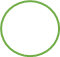 УЧАСТИЕ В КОНКУРСЕ ДЛЯ ЛИЦ С ОВЗ**Примечание: (отметить )*Примечание: (отметить )*Примечание: (отметить )*Примечание: (отметить )*Примечание: (отметить )НОМИНАЦИИ КОНКУРСА (отметить ):НОМИНАЦИИ КОНКУРСА (отметить ):НОМИНАЦИИ КОНКУРСА (отметить ):НОМИНАЦИИ КОНКУРСА (отметить ):НОМИНАЦИИ КОНКУРСА (отметить ):Памятные даты Памятные даты Памятные даты Памятные даты Мы на ЛунуМы на ЛунуМы на ЛунуМы на ЛунуЛитературная иллюстрацияЛитературная иллюстрацияЛитературная иллюстрацияЛитературная иллюстрацияМой любимый край Мой любимый край Мой любимый край Мой любимый край Быстрее! Выше! Сильнее! Быстрее! Выше! Сильнее! Быстрее! Выше! Сильнее! Быстрее! Выше! Сильнее! Авторское название работы (не повторяющее общую тему конкурса)Авторское название работы (не повторяющее общую тему конкурса)Авторское название работы (не повторяющее общую тему конкурса)Техника исполнения Техника исполнения Техника исполнения Фамилия, имя автора (полностью)Фамилия, имя автора (полностью)Фамилия, имя автора (полностью)Возраст (полных лет).Возраст (полных лет).Возраст (полных лет).Образовательное учреждение (школа, гимназия, лицей, Центр образования и т.д.), с указанием почтового адреса с индексомОбразовательное учреждение (школа, гимназия, лицей, Центр образования и т.д.), с указанием почтового адреса с индексомОбразовательное учреждение (школа, гимназия, лицей, Центр образования и т.д.), с указанием почтового адреса с индексомДомашний (мобильный) телефон автора.Домашний (мобильный) телефон автора.Домашний (мобильный) телефон автора.Фамилия, имя, отчество педагога (полностью).Фамилия, имя, отчество педагога (полностью).Фамилия, имя, отчество педагога (полностью).Место работы, должность педагога Место работы, должность педагога Место работы, должность педагога Контактные телефоны педагога (мобильный и домашний)Контактные телефоны педагога (мобильный и домашний)Контактные телефоны педагога (мобильный и домашний)E-mail: E-mail: E-mail: 